Anleitung für das Braillebild: Tasse6 Zeilen mit bis zu 12 FormenMeine Lieblingstasse Der Tag beginnt – mit dem Frühstück! Was trinkst du morgens am liebsten? Tee, Kakao, warme Milch? Auf jeden Fall brauchst du eine Tasse.Unsere Tasse steht auf einer Untertasse. Die Tasse ist rund und ihr Henkel zeigt nach rechts. Der Fuß der Tasse ist ebenfalls rund, aber kleiner als ihre Öffnung. Durch den Fuß steht sie sicher auf der Untertasse.Viele Menschen haben eine Lieblingstasse, die sie an bestimmten Verzierungen oder Aufschriften erkennen. Sicher fällt dir etwas Tolles ein, wodurch deine Tasse einzigartig wird.So geht’sTippe die Zeichen mit Hilfe der folgenden Anleitung auf der Punktschriftmaschine. Zwei oder drei Großbuchstaben wie zum Beispiel „AU“ oder „SCH“ sind Kürzungen. Alle Zeichen findest du in unserem Alphabet.2mal Leerzeichen, Punkte 3,5, 5mal Doppelpunkt, FragezeichenLeerzeichen, b, Satzpunkt, 5mal Bindestrich, Punkt 6, bLeerzeichen, l, 7mal Leerzeichen, p, c, SCHi, Leerzeichen, Fragezeichen, 5mal Leerzeichen, Punkte 3,5, EU, Bindestrich, iEU, 2mal Leerzeichen, e, 3mal Bindestrich, i, 3mal Leerzeichen, äLeerzeichen, e, Punkt 6, 6mal Bindestrich, Satzpunkt, iSo sieht das Bild aus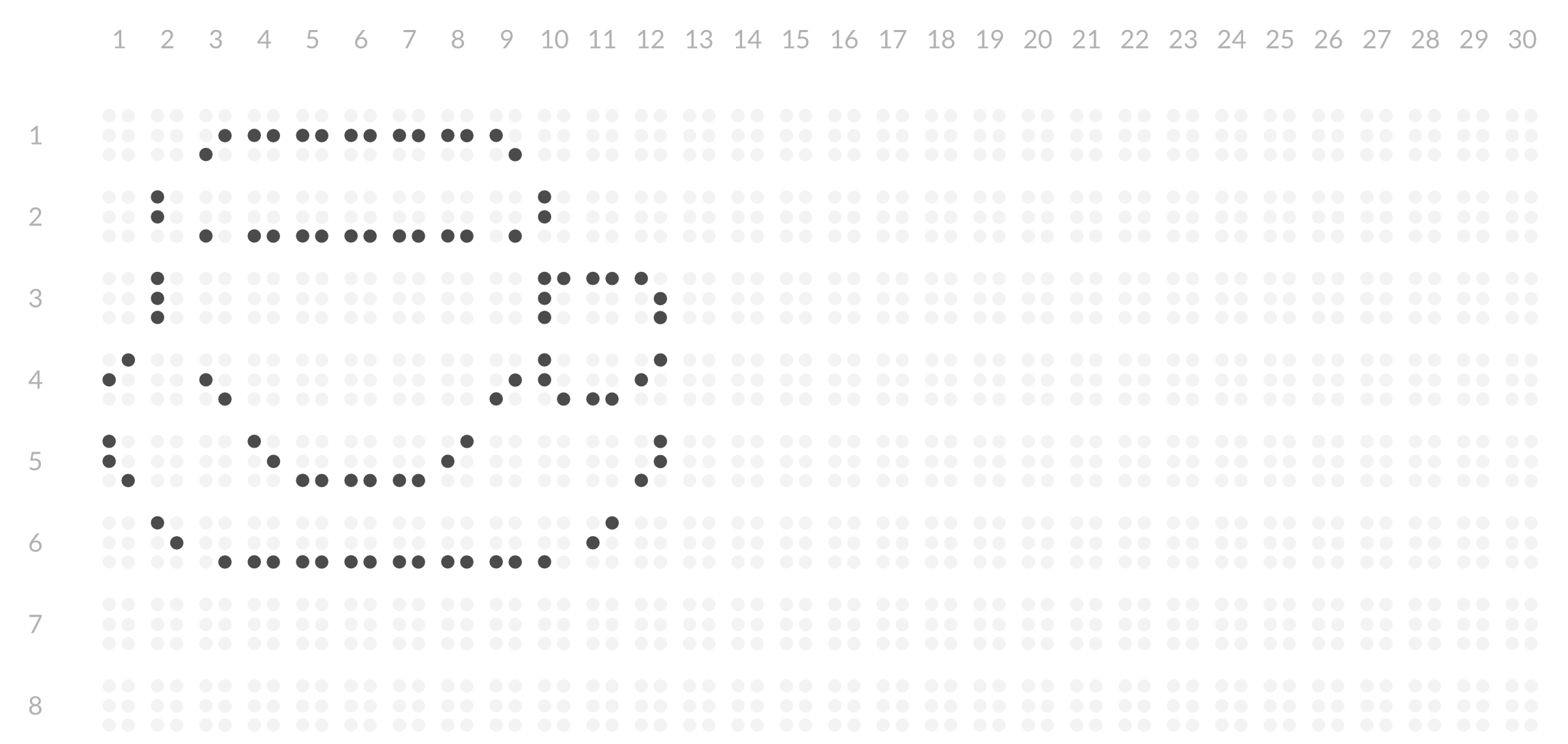 